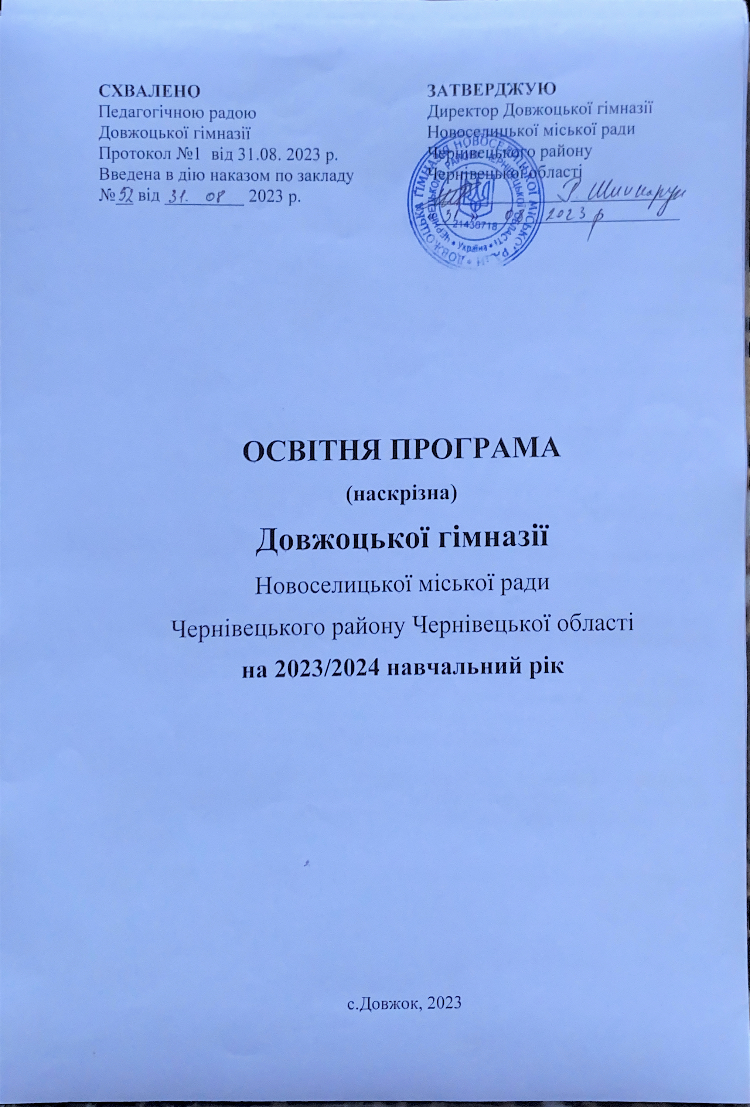 ЗАГАЛЬНІ ПОЛОЖЕННЯОсвітня програма – це комплексний документ, що окреслює підходи до планування й організації закладом освіти єдиного комплексу освітніх компонентів для досягнення здобувачами освіти обов’язкових результатів навчання, визначених Державними стандартами та Типовими освітніми програмами.Освітня програма розроблена на основі:Постанови КМУ від 21.02.2018 року №87 «Про затвердження Державного стандарту початкової освіти» (зі змінами);Постанови КМУ від 23.11.2011 року №1392 «Про затвердження Державного стандарту базової і повної загальної середньої освіти» (зі змінами);Наказу МОН України від 12.01.2021 року №33 «Про затвердження Базового компонента дошкільної освіти (Державного стандарту дошкільної освіти) нова редакція»;Наказу МОН України від 08.10.2019 року №1272 «Про затвердження типових освітніх програм для 1-2 класів закладів загальної середньої освіти»;Наказу МОН України від 08.10.2019 року №1273 «Про затвердження типових освітніх програм для 3-4 класів закладів загальної середньої освіти»;Наказу МОН України від 20.04.2018 року №405 «Про затвердження типової освітньої програми закладів загальної середньої освіти ІІ ступеня»;Наказу МОН України від 28.11.2019 року №1493 «Про внесення змін до типової освітньої програми закладів загальної середньої освіти III ступеня»;Відповідні Накази МОН України «Про затвердження Типової освітньої програми для дітей із ООП» (відповідно особливостей організації інклюзивного навчання та рекомендацій КУ «НІРЦ»);Стратегії розвитку закладу на 2021-2025 роки.Під час розроблення Освітньої програми враховано гарантовані державою права щодо академічної, організаційної, фінансової і кадрової автономії закладу освіти, а також права педагогічних працівників на академічну свободу.Відповідно до Закону України «Про освіту» метою повної загальної середньої освіти є всебічний розвиток, виховання і соціалізація особистості, яка здатна до життя в суспільстві та цивілізованої взаємодії з природою, має  прагнення до самовдосконалення і навчання впродовж життя, готова до  свідомого життєвого вибору та самореалізації, відповідальності, трудової діяльності та громадянської активності. Для реалізації мети повної загальної середньої освіти, належної  організації освітнього процесу, рішенням педагогічної ради (протокол №1від 31.08.2023 р.) схвалено наскрізну Освітню програму на 2023/24 н.р..Метою освітньої програми є:визначення напрямків діяльності та цільових орієнтирів;спрямування спільної роботи колективу школи та громадськості;проектування процесу оновлення діяльності закладу.Реалізація освітньої програми школи здійснюється через чотири рівні освіти: дошкільна освіта;початкова освіта тривалістю чотири роки; базова середня освіта тривалістю п’ять років;повна загальна середня освіта тривалістю два (три) роки.Освітня програма визначає:вимоги до осіб, які можуть розпочати навчання за Освітньою програмою, загальний обсяг навчального навантаження (в обсязі не меншому ніж встановлено Типовою освітньою програмою) на адаптаційних циклах та циклах базового предметного навчання (в годинах), його розподіл між освітніми, галузями за роками навчання.Освітня програма включає:навчальні плани, що ґрунтуються на типових навчальних планах Типової освітньої програми;перелік навчальних програм, затверджених педагогічною радою, містять опис результатів навчання учнів з навчальних предметів;форми організації освітнього процесу;опис інструментарію оцінювання;інші складники, що виражають специфіку та особливості освітньої діяльності закладу.ВИМОГИ ДО ОСІБ, ЯКІ МОЖУТЬ РОЗПОЧАТИ НАВЧАННЯ ЗА ОСВІТНЬОЮ ПРОГРАМОЮНавчання за освітньою програмою базової середньої освіти можуть  розпочинати учні, які на момент зарахування (переведення) до закладу досягли результатів навчання, визначених Держаними стандартами попередніх рівнів освіти, що підтверджено відповідним документом (свідоцтвом досягнень, свідоцтвом про здобуття початкової освіти, свідоцтвом про здобуття базової середньої освіти).У разі відсутності результатів річного оцінювання з будь-яких предметів та/або державної підсумкової атестації за попередній рівень освіти здобувачі освіти повинні пройти відповідне оцінювання упродовж першого семестру навчального року.Для проведення оцінювання наказом директора створюється комісія, затверджується її склад (голова та члени комісії), а також графік проведення оцінювання та перелік завдань з навчальних предметів. Протокол оцінювання рівня навчальних досягнень складається за формою згідно з додатком 2 до Положення про індивідуальну форму здобуття загальної середньої освіти, затвердженого наказом Міністерства освіти і науки України 12 січня 2016 року № 8 (у редакції наказу Міністерства освіти і науки України від 10 липня 2019 року № 955), зареєстрованого в Міністерстві юстиції України 03 лютого 2016 р. за № 184/28314.ОБСЯГ НАВЧАЛЬНОГО НАВАНТАЖЕННЯДошкільна освіта.Детальний розподіл навчального навантаження на тиждень наведено у відповідному навчальному плані (Додаток 1).Початкова освіта.Загальний обсяг навчального навантаження для учнів 1-4-х класів складає 3500 годин/навчальний рік:для 1-х класів – 805 годин/навчальний рік,для 2-х класів – 875 годин/навчальний рік,для 3-х класів – 910 годин/навчальний рік,для 4-х класів – 910 годин/навчальний рік.1 і 4 клас з’єднаний клас (клас-комплект) згідно Положення про з’єднаний клас, затверджено наказом МОН України №944 від 05.08.2016 р. (Із змінами, внесеними згідно з Наказом Міністерства освіти і науки
№ 588 від 27.05.2021)Детальний розподіл навчального навантаження на тиждень наведено у відповідному навчальному плані (Додаток 2).Базова середня освіта.Розподіл навчального навантаження здійснено за освітніми галузями та роками навчання. Загальний обсяг навчального навантаження для здобувачів освіти 5-9 класів складає 5845 годин/навчальний рік: для 5-х класів - 1050  годин/навчальний рік, для 6-х класів - 1155 годин/навчальний рік, для 7-х класів – 1172,5 годин/навчальний рік, для 8-х класів – 1207,5 годин/навчальний рік, для 9-х класів - 1260 годин/навчальний рік.Детальний розподіл навчального навантаження на тиждень наведено у відповідному навчальному плані (Додаток 3,4).ОЧІКУВАНІ РЕЗУЛЬТАТИ НАВЧАННЯДосягнення мети Освітньої програми в дошкільній освіті здійснюється через якісну реалізацію Базового компонента дошкільної освіти за компетентностями:Досягнення мети Освітньої програми початковій, базовій середній та повній загальній середній школі забезпечується через формування ключових компетентностей, необхідних кожній сучасній людині для успішної життєдіяльності, а саме:громадянська компетентність - здатність учня активно, відповідально та ефективно реалізовувати права та обов’язки з метою розвитку демократичного суспільства;загальнокультурна компетентність - здатність учня аналізувати та оцінювати досягнення національної та світової культури, орієнтуватися в культурному та духовному контексті сучасного суспільства, застосовувати методи самовиховання, орієнтовані на загальнолюдські цінності;здоров’язбережувальна компетентність - здатність учня застосовувати в умовах конкретної ситуації сукупність здоров’язбережувальних компетенцій, дбайливо ставитися до власного здоров’я та здоров’я інших людей;інформаційно-комунікаційна компетентність - здатність учня використовувати інформаційно-комунікаційні технології та відповідні засоби для виконання особистісних і суспільно значущих завдань;комунікативна компетентність - здатність особистості застосовувати у конкретному виді спілкування знання мови, способи взаємодії з людьми, що оточують її та перебувають на відстані, навички роботи у групі, володіння різними соціальними ролями;міжпредметна естетична компетентність - здатність виявляти естетичне ставлення до світу в різних сферах діяльності людини, оцінювати предмети і явища, їх взаємодію, що формується під час опанування різних видів мистецтва;міжпредметна компетентність - здатність учня застосовувати щодо міжпредметного кола проблем знання, уміння, навички, способи діяльності та ставлення, які належать до певного кола навчальних предметів і освітніх галузей;проектно-технологічна компетентність - здатність учнів застосовувати знання, уміння та особистий досвід у предметно-перетворювальній діяльності;соціальна компетентність - здатність особистості продуктивно співпрацювати з партнерами у групі та команді, виконувати різні ролі та функції у колективі.До ключових компетентностей належить уміння вчитися, спілкуватися державною, рідною та іноземними мовами, математична і базові компетентності в галузі природознавства і техніки, інформаційно-комунікаційна, соціальна, громадянська, загальнокультурна, підприємницька і здоров’язбережувальна компетентності, а до предметних (галузевих) - комунікативна, літературна, мистецька, міжпредметна естетична, природничо-наукова і математична, проектно-технологічна та інформаційно-комунікаційна, суспільствознавча, історична і здоров’язбережувальна компетентності.Діяльнісний підхід спрямований на розвиток умінь і навичок учня, застосування здобутих знань у практичних ситуаціях, пошук шляхів інтеграції до соціокультурного та природного середовища. Також, з метою якісної реалізації Освітньої програми особлива увага приділяється розвитку наскрізних ліній:Змістові лінії реалізуються наскрізно через інтегровані курси та всі навчальні предмети. Якісне формування ключових та предметних компетентностей, наскрізних ліній дозволяє систематично та ґрунтовно формувати в здобувачів освіти наскрізні вміння:читання з розумінням;уміння висловлювати власну думку усно й письмово;критичне та системне мислення;здатність логічно обґрунтовувати позицію;творчість;ініціативність;вміння конструктивно керувати емоціями;вміння оцінювати ризики та приймати рішення;вміння розв'язувати проблеми;здатність співпрацювати з іншими людьми.Відповідно до мети та загальних цілей, окреслених у Державних стандартах, визначено завдання, які має реалізувати вчитель/вчителька у рамках кожної освітньої галузі.Дошкільна освітаОчікувані результати навчальної діяльності прописуються відповідно до обраної програми розвитку.Початкова освітаСпільними для всіх ключових компетентностей є такі вміння: читання з розумінням, уміння висловлювати власну думку усно і письмово, критичне та системне мислення, творчість, ініціативність, здатність логічно обґрунтовувати позицію, вміння конструктивно керувати емоціями, оцінювати ризики, приймати рішення, розв'язувати проблеми, співпрацювати з іншими особами.Базова середня освітаТакі ключові компетентності, як уміння вчитися, ініціативність і підприємливість, екологічна грамотність і здоровий спосіб життя, соціальна та громадянська компетентності можуть формуватися відразу засобами усіх предметів. Виокремлення в навчальних програмах таких наскрізних ліній ключових компетентностей як «Екологічна безпека й сталий розвиток», «Громадянська відповідальність», «Здоров’я і безпека», «Підприємливість і фінансова грамотність» спрямоване на формування в учнів здатності застосовувати знання й уміння у реальних життєвих ситуаціях.Повна загальна середня освіта.Такі ключові компетентності, як уміння вчитися, ініціативність і підприємливість, екологічна грамотність і здоровий спосіб життя, соціальна та громадянська компетентності можуть формуватися відразу засобами усіх окремих предметів. Виокремлення в навчальних програмах таких наскрізних ліній ключових компетентностей як «Екологічна безпека й сталий розвиток», «Громадянська відповідальність», «Здоров’я і безпека», «Підприємливість і фінансова грамотність» спрямоване на формування в учнів здатності застосовувати знання й уміння у реальних життєвих ситуаціях.Очікувані результати навчальної діяльності дітей з ООП прописуються відповідно до освітньої програми (відповідно до виду порушення). До розділу можна додати «Модель випускника» (не обов’язково)НАВЧАЛЬНІ ПЛАНИНавчальні плани (додатки 1-4) містять:перелік предметів та інтегрованих курсів для реалізації кожної освітньої галузі, а також міжгалузевих інтегрованих курсів;розподіл навчального навантаження за роками навчання між навчальними предметами (інтегрованими курсами), обов’язковими для вивчення;додаткові години для вивчення предметів освітніх галузей, курсів за вибором, проведення індивідуальних консультацій та групових занять.Кількість навчальних годин на вивчення кожної освітньої галузі, відповідно до Державних стандартів та Типових освітніх програм, визначено в межах заданого діапазону «мінімального» та «максимального» навчального навантаження.Перелік навчальних предметів та/або інтегрованих курсів для реалізації кожної освітньої галузі, а також предмети/курси варіативного освітнього компоненту з урахуванням освітніх потреб здобувачів освіти, що відображаються у відповідних навчальних планах Освітньої програми.Освітні програми навчальних планів початкової школи:- для 1-2-х класів – за Типовими освітніми програмами та навчальними програмами для 1-2 класів закладів загальної середньої освіти, затвердженими наказом МОН України  від 08.10.2019  № 1272;- для 3-4-х класів – за Типовими освітніми програмами та навчальними програмами для 3-4 класів закладів загальної середньої освіти, затвердженими наказом МОН України  від 08.10.2019  № 1273; Освітні програми навчальних планів 5,6-х класу:- на основі модельних програм для 5-9 НУШ        Освітні програми навчальних планів 7-9-х класів:- для   7-9-х класів - за Типовими освітніми програмами закладів загальної середньої освіти ІІ ступенів, затвердженими наказом МОН України від 20.04.2018 року № 405 «Про затвердження типової освітньої програми закладів загальної середньої освіти ІІ ступенів»(таблиця 1) ІІ. Порядок вивчення окремих предметів	Освітня програма навчального плану закладу включає інваріантну складову, сформовану на державному рівні, та варіативну складову, в якій передбачено додаткові години на вивчення навчальних предметів інваріантної складової, введення спецкурсів, курсів за вибором та факультативів, а саме:- з метою забезпечення духовного спрямування змісту освіти та громадської вихованості передбачається впровадження факультативу «Християнська етика в українській культурі» (7-9-х класах – 1 години на тиждень) ;-   додатково уведено у 1-4 класах по 1 год.,у 5,6,8 класах по 0,5 год. української мови.-   додатково уведено у 9 класах по 0.5 год. алгебри і геометрії.-    додатково уведено у 7 класі 1 год.,у 8 класі 0,5 год географії.-   додатково уведено у 8 класі  0,5 год. історії України.-   додатково уведено у 5,6 класі  0,5 год. етики.- години навчальних предметів інваріативної та варіативної складових робочого навчального плану, що позначені дробовим числом (0,5; 1,5; 2,5; 3,5) викладатимуться упродовж навчального року: ціла частина – щотижнево, дробова – по 1 годині упродовж І або ІІ семестру. 	 Факультативи викладаються за державними програмами, затвердженими Міністерством освіти і науки, молоді та спорту України,  та авторськими програмами, затвердженими вченою радою ОІППО.         Зокрема, у 2023/2024 н.р. в закладі реалізовуватимуться такі факультативи, спецкурси та курси за вибором як:Сума годин на вивчення всіх освітніх галузей у навчальному плані не перевищує загально річної кількості навчальних годин, що фінансуються з бюджету (без урахування поділу на групи), визначеної базовим навчальним планом, з дотриманням вимог гранично допустимого річного навчального навантаження здобувачів освіти.ОРГАНІЗАЦІЯ ОСВІТНЬОГО ПРОЦЕСУОсвітній процес організовується в безпечному освітньому середовищі та здійснюється з урахуванням вікових особливостей, фізичного, психічного та інтелектуального розвитку дітей, їхніх особливих освітніх потреб.У рамках академічної свободи форми організації освітнього процесу визначаються педагогічною радою закладу. Так, відповідно до наявності необхідних ресурсів, матеріально-технічного, кадрового, навчально-методичного, інформаційного  забезпечення освітньої діяльності реалізація освітньої програми здійснюється очно в таких формах як:Також формами організації освітнього процесу в закладі освіти є екскурсії,  конференції, форуми, вистави, віртуальні подорожі, уроки-семінари, конференції, спектаклі, квести, інтерактивні уроки, уроки з використанням інтегративних, проектних технологій, технологій розвитку критичного мислення тощо.Форми проведення уроків обираються педагогічними працівниками із врахуванням тематики занять, навчальної програми, форми навчання, змісту навчального матеріалу тощо.В разі необхідності, в закладі може бути організовано дистанційну та/або змішану форму навчання, що передбачає використання ІКТ, інтернет-ресурсів та онлайн-платформ.Для забезпечення дистанційної форми навчання використовуються такі освітні ресурси та платформи як: ZOOM, Google Classroom.Для якісної організації освітнього процесу (в т.ч. під час реалізації протиепідемічних заходів) педагогам рекомендовано використовувати великі приміщення - актову залу, коридори, спортивну залу, за сприятливих погодних умов проводити заняття на відкритому повітрі;Тривалість навчальних занять:у молодшій групі дошкільного підрозділу - не більше 15 хвилин;у середній дошкільного підрозділу - 20 хвилин;у старшій дошкільного підрозділу - 25 хвилин;у 1-х класах – 35 хвилин;у 2-4-х класах – 40 хвилин;у 5-11-х класах – 45 хвилин. Різниця в часі навчальних годин 1-4-х класів обов’язково обліковується і компенсується проведенням додаткових, індивідуальних занять та консультацій з учнями.В рамках організації дистанційного навчання, Санітарним регламентом для закладів загальної середньої освіти, який діє з 1 січня 2023 року передбачено зменшення тривалості навчальних занять, обмежено час безперервної роботи з технічними засобами навчання: для учнів 1 класу – не більше 10 хвилин; для учнів 2-4 класів – не більше 15 хвилин; для учнів 5-7 класів – не більше 20 хвилин; для учнів 8-9 класів – 20-25 хвилин.Початок занять о 8.30, завершення о 16.00. Відповідно до ст. 5 Закону України «Про повну загальну середню освіту» мовою освітнього процесу в закладі є державна мова. Освітній процес у закладі  буде організований в межах 2023/2024 навчального року, що розпочинається у День знань - 1 вересня 2023 року і закінчується у межах часу, передбаченого навчальним планом, але не пізніше 1 липня 2024 року.Навчальні заняття організовуються за семестровою системою у такі терміни (орієнтовно):І семестр – з     01.09     по   29.12  2023 р.,ІІ семестр – з   15.01     по   31.05  2024 р.Терміни канікул – передбачено осінні, зимові, весняні (орієнтовно):осінні: з   30.10    по   05.11  2023 року;зимові: з   01.01   по  14.01   2024 року;весняні: з   25.03   по   31.03   2024 року.ІНСТРУМЕНТАРІЙ ОЦІНЮВАННЯОцінюванню підлягають результати навчання з навчальних предметів, інтегрованих курсів обов’язкового освітнього компонента типового навчального плану. Педагогічною радою закладу прийнято рішення щодо оцінювання результатів навчання складників вибіркового освітнього компонента. А саме:Оцінювання відповідності результатів навчання учнів, які завершили здобуття певного рівня освіти, здійснюється шляхом державної підсумкової атестації.Оцінювання результатів навчання здобувачів освіти зорієнтоване на ключові компетентності і наскрізні вміння та вимоги до обов’язкових результатів навчання у відповідній освітній галузі, визначені Державними стандартами та навчальними програмами.Встановлення відповідності між вимогами до результатів навчання учнів, визначеними Державним стандартом та навчальними програмами й показниками їх вимірювання здійснюється відповідно до системи та загальних критеріїв оцінювання результатів навчання здобувачів освіти, визначених Міністерством освіти і науки України.Основними видами оцінювання результатів навчання учнів є: формувальне, поточне, підсумкове (тематичне, семестрове, річне) оцінювання та державна підсумкова атестація. Формувальне оцінювання має на меті: підтримати навчальний розвиток дітей; вибудовувати індивідуальну траєкторію їхнього розвитку; діагностувати досягнення на кожному з етапів процесу навчання; своєчасно виявити проблеми й запобігати їх нашаруванню; аналізувати хід реалізації навчальної програми й ухвалювати рішення щодо коригування програми і методів навчання відповідно до індивідуальних потреб дитини; мотивувати прагнення здобули максимально можливі результати; виховувати ціннісні якості особистості, бажання навчатися, не боятися помилок, переконання у власних можливостях і здібностях.Формувальне оцінювання здійснюється за допомогою таких форм та способів як:шкала;картки;спостереження за роботою в групах і парах;самооцінювання;тест;сигнали руками;інтелект-карта;взаємоперевірка;онлайнові вікторини, тести та анкети.Крім того для здійснення формувального оцінювання актуальним є викорситання численних сервісів для проведення опитування, тестування та ігор. Серед них Triventy, Kahoot, OnlineTestPad, Plickers, Mentimeter та багато інших.Поточне та підсумкове оцінювання результатів навчання здобувачів освіти здійснюють відповідно до вимог навчальних програм із застосуванням таких форм та способів як:усне (зокрема шляхом індивідуального, групового та фронтального опитування);письмове, в тому числі графічне (зокрема шляхом виконання діагностичних, самостійних та контрольних робіт, тестування, організації роботи з тестами, діаграмами, таблицями, графіками, схемами, контурними картами тощо);цифрове (зокрема шляхом тестування в електронному форматі);практичне (зокрема шляхом організації виконання різних видів експериментальних досліджень та навчальних проєктів, виготовлення виробів, роботи з біологічними об’єктами, хімічними речовинами тощо).Річне оцінювання здійснюються за системою оцінювання, визначеною законодавством, а результати такого оцінювання відображаються у свідоцтві досягнень, що видається учневі щороку.У рамках академічної свободи педагогічні працівники закладу самостійно здійснюють вибір форм, змісту та способу оцінювання залежно від дидактичної мети. Додаток 1до Освітньої програмиДовжоцької гімназіяна 2023/2024н.р.НАВЧАЛЬНИЙ ПЛАНдошкільного підрозділу Довжоцької гімназіїна 2023/2024 н.р.                                                                                                        Додаток 1.Додаток 2до Освітньої програмиДовжоцької гімназіяна 2023/2024н.р.НАВЧАЛЬНИЙ ПЛАНдля 1-4 класів Довжоцької гімназіїна 2023/2024 н.р.                        Додаток 2Розподіл навчального часу для початкової школиНавча Додаток 4    Навчальний план (5,6 класи) Довжоцької гімназії на 2023 – 2024 н.р.Директор гімназії:                                          Шинкарук Р.І.Додаток 4до Освітньої програмиДовжоцької гімназіяна 2023/2024н.р.НАВЧАЛЬНИЙ ПЛАНдля 7-9 класів Довжоцької гімназіїна 2023/2024 н.р.                                                                                                                       Додаток 4Розподіл навчального часу для основної школиДиректор гімназії:              Шинкарук Р.І.Орієнтовна кількість занять на тиждень за віковими групамиОрієнтовна кількість занять на тиждень за віковими групамиОрієнтовна кількість занять на тиждень за віковими групамиОрієнтовна кількість занять на тиждень за віковими групамиОрієнтовна кількість занять на тиждень за віковими групамираннього віку
(від 1 до 2 років)перша молодша
(від 2 до 3 років)друга молодша
(від 3 до 4 років)середня
(від 4 до 5 років)старша
(від 5 до 6 (7) років)Загальна кількість занять на тиждень910111215Додаткові освітні послуги на вибір батьків--345Максимальна кількість занять на тиждень910141620Максимально допустиме навчальне навантаження на тиждень на дитину (в астрономічних годинах)**1,31,43,55,38,3Здоров’я-збережувальна компетенціяОбізнаність із будовою свого тіла, гігієнічними навичками за його доглядом; належністю до певної статті; продуктами харчування; основними показниками власного здоров’я, цінністю здоров’я для людини. Уміння виконувати основні рухи та гімнастичні вправи; застосовувати здобуті знання, вміння і навички щодо збереження здоров’я, не зашкоджуючи як власному, так і здоров’ю інших людей. Дотримання правил безпеки життєдіяльності.Особистісно-оцінна компетенціяОбізнаність дитини з образом самої себе, своїм «Я», її місцем у системі людської життєдіяльності (у сім’ї, групі однолітків, соціально-комунікативному просторі, в різних видах діяльності). Здатність до самооцінки, довільної регуляції власної поведінки в різних життєвих ситуаціях, позитивного ставлення до власного внутрішнього світу (мотиви, ціннісні орієнтації, бажання і мрії, почуття тощо), оптимістичного світовідчуття щодо свого сьогодення і майбутнього.Родинно-побутова компетенціяОбізнаність із нормами та правилами сімейного (родинного) співжиття; здатність їх дотримуватися; уміння підтримувати доброзичливі, дружні, довірливі стосунки в родинному колі, виявляти турботу і любов до рідних і близьких членів родини.Соціально-комунікативна компетенціяОбізнаність із різними соціальними ролями людей (знайомі, незнайомі, свої, чужі, діти, дорослі, жінки, чоловіки, дівчатка, хлопчики, молоді, літні тощо); з елементарними соціальними та морально-етичними нормами міжособистісних взаємин; уміння дотримуватись їх під час спілкування. Здатність взаємодіяти з людьми, які її оточують: узгоджувати свої дії, поведінку з іншими; усвідомлювати своє місце в соціальному середовищі; позитивно сприймати себе. Вміння співпереживати, співчувати, допомагати іншим, обирати відповідні способи спілкування в різних життєвих ситуаціях.Природничо-екологічна компетенціяОбізнана з природним середовищем планети Земля та Всесвітом як цілісним організмом, у якому взаємодіють повітря, вода, грунт, рослини, тварини, люди, Сонце, Місяць тощо; усвідомлює їх значення для діяльності людини, для себе. Сприймає природу як цінність, виокремлює позитивний і негативний вплив людської діяльності на стан природи, довільно регулює власну поведінку в природі. Усвідомлює себе частиною великого світу природи; знає про залежність власного здоров’я, настрою, активності від стану природи, її розмаїття і краси; виявляє інтерес, бажання та посильні уміння щодо природоохоронних дій. Знає про необхідність дотримання людиною правил доцільного природокористування, чистоти природного довкілля, заощадливого використання природних багатств, використання води, електричної та теплової енергії в побуті; прикладає домірні зусилля зі збереження, догляду та захисту природного довкілля.Предметно-практична компетенціяОбізнана із предметним світом, його особливостями в межах житла (предмети побуту, вжитку) і поза ним (транспорт, споруди закладів соціального і громадського призначення тощо), виготовленням предметів довкілля. Орієнтується у предметному середовищі за місцем проживання, дотримується елементарних правил поведінки на вулицях і дорогах. Користується побутовими предметами за призначенням. Обізнана з працею дорослих, виявляє інтерес і повагу до професій, бере участь у спільній праці з дорослими, дітьми; творчо виявляє себе у самостійній предметно-практичній діяльності. Застосовує елементарні економічні поняття; ощадливо ставиться до речей, грошових коштів.Художньо-продуктивна компетенціяСприймає мистецький твір з позиції краси, вирізняє його як естетичний. Виявляє себе емоційно сприйнятливим та естетично чуйним цінителем, слухачем, глядачем, виконавцем; емоційно-ціннісно ставиться до проявів естетичного в житті. Реалізує здатність насолоджуватись мистецтвом, пізнавати образну специфічність мистецтва і дотичну інформацію. Переймає духовний потенціал мистецького твору у власний досвід, виховує в собі риси улюблених персонажів. Володіє комунікативними навичками спілкування з приводу змісту і краси твору, його засобів. Із задоволенням наслідує мистецькі зразки ― образотворчі, музичні, танцювальні, театральні, літературні. Охоче інтегрує в творчих завданнях власні інтереси, уподобання, цінності, набутий мистецький досвід діяльності сприйняття і відтворення прекрасного (уміння, навички). Випромінює благополуччя під час мистецької творчої діяльності; має навички рефлексії стосовно власного мистецького досвіду; виявляє художню активність як складову особистісної культури.Ігрова компетенціяОбізнаність із різними видами іграшок; здатність їх використовувати в самостійних іграх; організовувати різні види ігор (рухливі, народні, ігри з правилами, сюжетно-рольові тощо) відповідно до їх структури (уявлювана ігрова ситуація, ігрова роль, ігрові правила); реалізовувати власні ігрові задуми; дотримуватись ігрового партнерства та рольових способів поведінки, норм та етикету спілкування у процесі гри.Сенсорно-пізнавальна компетенціяВиявляє пізнавальну активність, спостережливість, винахідливість у довкіллі; вирізняється позитивною пізнавальною мотивацією; моделює, експериментує в довкіллі за допомогою вихователя і самостійно, використовуючи умовно-символічні зображення, схеми. Орієнтується в сенсорних еталонах (колір, форма, величина), їх видах, ознаках, властивостях; у часі і просторі; оволодіває прийомами  узагальнення, класифікації, порівняння і зіставлення.Математична компетенціяВиявляє інтерес до математичних понять, усвідомлює і запам’ятовує їх; розуміє відношення між числами і цифрами, склад числа з одиниць і двох менших (у межах 10); обізнана зі структурою арифметичної задачі; вміє розв’язувати задачі і приклади на додавання і віднімання  в межах 10.Фонетична компетенціяОволодіває чіткою вимовою всіх звуків рідної мови і звукосполучень, відповідно до орфоепічних норм; має розвинений фонематичний слух, що дозволяє диференціювати фонеми; оволодіває мовними і немовними засобами виразності та прийомами звукового аналізу слів; усвідомлює звуковий склад рідної мови.Лексична компетенціяОперує узагальненими словами різного порядку, стійкими загальновживаними словосполученнями; мовлення дітей набуває образності; за кількісною та якісною характеристикою словник дитини сягає такого рівня, що вона може легко спілкуватися з дорослими і дітьми, підтримувати розмову на будь-яку тему в межах свого розуміння.Граматична компетенціяВживає (не усвідомлено) граматичні форми рідної мови згідно із законами і нормами граматики (рід, число, відмінок, дієвідміна, клична форма тощо), має розвинене чуття граматичної форми; наявні корекційні навички щодо правильності вживання граматичних форм та порядку слів у реченні.Діалогічна компетенціяІніціює і підтримує розпочату розмову в різних ситуаціях спілкування, відповідає на запитання співрозмовника і звертається із запитаннями, орієнтується в ситуації спілкування, вживає відповідні мовні і немовні засоби для вирішення комунікативних завдань; дотримується правил мовленнєвої поведінки та мовленнєвого етикету і коректно виявляє власне емоційне ставлення до предмета розмови і співрозмовника та коригує його залежно від ситуації спілкування.Монологічна компетенціяВолодіє навичками розгорнутого, послідовного, логічного, зв’язного мовлення; складає різного типу розповіді, імпровізує, розмірковує про предмети, явища, події, друзів; доходить елементарних узагальнень, висновків; висловлює зв’язні самостійні оцінні судження стосовно різних явищ, подій, поведінки людей, героїв художніх творів; виявляє словесну творчість у різних видах мовленнєвої діяльності.Мовленнєва компетенціяІнтегроване вміння адекватно й доречно спілкуватись рідною мовою в різних життєвих ситуаціях (висловлювати свої думки, наміри, бажання, прохання), розповідати, пояснювати, розмірковувати, оцінювати, використовувати як мовні, так і позамовні (міміка, жести, рухи) та інтонаційні засоби виразності, форми ввічливості (мовленнєвий етикет); спостерігати за своїм мовленням та мовленням інших, виправляти помилки, дотримуючись загальної культури мовлення, прагне творчо самореалізуватися.Мовленнєва компетенція передбачає сформованість фонетичної, лексичної, граматичної, діалогічної та монологічної компетенцій.Комунікативна компетенціяКомплексне застосування мовних і немовних засобів з метою комунікації, спілкування в конкретних соціально-побутових ситуаціях, уміння орієнтуватися в ситуації спілкування, ініціативність спілкування, стриманість у спілкуванні; культура мовленнєвої комунікації.Комунікативна компетенція передбачає сформованість усіх видів мовленнєвої компетенції.Інформатична компетенціяОбізнаність з  комп’ютером, способами керування комп’ютером за допомогою клавіатури, «миші», здатність розуміти і використовувати спеціальну термінологію (клавіатура, екран, програма, диск, клавіша, комп’ютерні ігри  тощо) та елементарні прийоми роботи з комп’ютером у процесі виконання ігрових та навчально-розвивальних програм, створених для дітей дошкільного віку; вміння дотримуватись правил безпечної поведінки під час роботи з комп’ютером.Комунікативно- мовленнєва компетенція  Диференціює звуки іноземної мови,  вимовляючи їх правильно, з відповідною інтонацією; сприймає та реагує на звертання, нескладні команди  та інструкції педагога, дає відповідь на прості запитання  стосовно імені, віку,  місця проживання тощо; знає та може озвучити окремі вірші, римування, пісеньки; робить коротке зв’язне повідомлення за запропонованою тематикою, правильно його оформлюючи з точки зору норм мови, що вивчається в межах запропонованого мовного матеріалу; уміє працювати в парах та групах.Наскрізна лініяКоротка характеристикаКоротка характеристикаНаскрізна лініяІ ступіньІІ-ІІІ ступіньЕкологічна безпека й сталий розвитокФормування у здобувачів початкової освіти соціальної активності, відповідальності й екологічної свідомості, у результаті яких вони дбайливо й відповідально ставитимуться до довкілля.Формування у здобувачів освіти соціальної активності, відповідальності та екологічної свідомості, готовності брати участь у вирішенні питань збереження довкілля і розвитку суспільства, усвідомлення важливості сталого розвитку для майбутніх поколінь.Проблематика наскрізної лінії реалізується через завдання з реальними даними про використання природних ресурсів, їх збереження та примноження. Аналіз цих даних сприяє розвитку бережливого ставлення до навколишнього середовища, екології, формуванню критичного мислення, вміння вирішувати проблеми, критично оцінювати перспективи розвитку навколишнього середовища і людини. Можливі уроки на відкритому повітрі.Громадянська відповідальністьФормування відповідальності та готовності до співпраці через колективну діяльність (робота в групах, парах, проектах тощо).Сприятиме формуванню відповідального члена суспільства, що розуміє принципи і механізми його функціонування.Ця наскрізна лінія засвоюється в основному через колективну діяльність (дослідницькі роботи, роботи в групі, проекти тощо), яка з'єднує окремі предмети між собою і розвиває в учнів готовність до співпраці, толерантність щодо різноманітних способів діяльності і думок.Наскрізна лінія націлює на виховання порядності, старанності, систематичності, послідовності, посидючості і чесності. Приклад вчителя відіграє важливу роль у формуванні толерантного ставлення до однокласників незалежно від рівня навчальних досягнень.Здоров’я і безпекаФормування навичок здорового способу життя та безпечної поведінкиСтановлення здобувача освіти як емоційно стійкого члена суспільства, здатного вести здоровий спосіб життя і формувати навколо себе безпечне життєве середовище.Реалізується через завдання з реальними даними про безпеку і охорону здоров'я (текстові завдання, пов'язані з середовищем дорожнього руху, рухом пішоходів і транспортних засобів). Формує валеологічні знання учнів про власне здоров'я та здоров'я оточуючих, навички здорового способу життя та безпечної поведінки, виховує бережливе ставлення до власного здоров'я.Підприємливість і фінансова грамотністьФормування у здобувачів освіти здатності застосовувати знання й уміння у реальних життєвих ситуаціяхНаскрізна лінія націлена на розвиток лідерських ініціатив, здатність успішно діяти в технологічному швидкозмінному середовищі, забезпечення кращого розуміння учнями практичних аспектів фінансових питань (здійснення заощаджень, інвестування, запозичення, страхування, кредитування тощо).Ця наскрізна лінія поє'язана з розв’язуванням практичних завдань щодо планування господарської діяльності та реальної оцінки власних можливостей, складання сімейного бюджету, формування економного ставлення до природних ресурсів.Ключові компетентностіКомпонентиВільне володіння державною мовоюпередбачає:уміння усно і письмово висловлювати свої думки, почуття, чітко та аргументовано пояснювати факти, а також любов до читання, відчуття краси слова, усвідомлення ролі мови для ефективного спілкування та культурного самовираження, готовність вживати українську мову як рідну в різних життєвих ситуаціях;Здатність спілкуватися рідною (у разі відмінності від державної) та іноземними мовамипередбачає:активне використання рідної мови в різних комунікативних ситуаціях, зокрема в побуті, освітньому процесі, культурному житті громади, можливість розуміти прості висловлювання іноземною мовою, спілкуватися нею у відповідних ситуаціях, оволодіння навичками міжкультурного спілкування;Математична компетентністьпередбачає:виявлення простих математичних залежностей в навколишньому світі, моделювання процесів та ситуацій із застосуванням математичних відношень та вимірювань, усвідомлення ролі математичних знань та вмінь в особистому і суспільному житті людини;Компетентності у галузі природничих наук, техніки і технологійпередбачають:формування допитливості, прагнення шукати і пропонувати нові ідеї, самостійно чи в групі спостерігати та досліджувати, формулювати припущення і робити висновки на основі проведених дослідів, пізнавати себе і навколишній світ шляхом спостереження та дослідження;Інноваційністьпередбачає:відкритість до нових ідей, ініціювання змін у близькому середовищі (клас, школа, громада тощо), формування знань, умінь, ставлень, що є основою компетентнісного підходу, забезпечують подальшу здатність успішно навчатися, провадити професійну діяльність, відчувати себе частиною спільноти і брати участь у справах громади;Екологічна компетентністьпередбачає: усвідомлення основи екологічного природокористування, дотримання правил природоохоронної поведінки, ощадного використання природних ресурсів, розуміючи важливість збереження природи для сталого розвитку суспільстваІнформаційно-комунікаційна компетентністьпередбачає:опанування основою цифрової грамотності для розвитку і спілкування, здатність безпечного та етичного використання засобів інформаційно-комунікаційної компетентності у навчанні та інших життєвих ситуаціях;Навчання впродовж життяпередбачає:опанування уміннями і навичками, необхідними для подальшого навчання, організацію власного навчального середовища, отримання нової інформації з метою застосування її для оцінювання навчальних потреб, визначення власних навчальних цілей та способів їх досягнення, навчання працювати самостійно і в групі;Громадянські та соціальні компетентностіпередбачають:співпрацю з іншими особами для досягнення спільної мети, активність в житті класу і школи, повагу до прав інших осіб, уміння діяти в конфліктних ситуаціях, пов’язаних з різними проявами дискримінації, цінувати культурне розмаїття різних народів та ідентифікацію себе як громадянина України, дбайливе ставлення до власного здоров’я і збереження здоров’я інших людей, дотримання здорового способу життя;Культурна компетентністьпередбачає: залучення до різних видів мистецької творчості (образотворче, музичне та інші види мистецтв) шляхом розкриття і розвитку природних здібностей, творчого вираження особистості;Підприємливість та фінансова грамотністьпередбачають:ініціативність, готовність брати відповідальність за власні рішення, вміння організовувати свою діяльність для досягнення цілей, усвідомлення етичних цінностей ефективної співпраці, готовність до втілення в життя ініційованих ідей, прийняття власних рішеньКлючові компетентностіКомпонентиСпілкування державною (і рідною — у разі відмінності) мовамиУміння: ставити запитання і розпізнавати проблему; міркувати, робити висновки на основі інформації, поданої в різних формах (у текстовій формі, таблицях, діаграмах, на графіках); розуміти, пояснювати і перетворювати тексти задач (усно і письмово), грамотно висловлюватися рідною мовою; доречно та коректно вживати в мовленні термінологію з окремих предметів, чітко, лаконічно та зрозуміло формулювати думку, аргументувати, доводити правильність тверджень; уникнення невнормованих іншомовних запозичень у спілкуванні на тематику окремого предмета; поповнювати свій словниковий запас.Ставлення: розуміння важливості чітких та лаконічних формулювань.Навчальні ресурси: означення понять, формулювання властивостей, доведення правил, теоремСпілкування іноземними мовамиУміння: здійснювати спілкування в межах сфер, тем і ситуацій, визначених чинною навчальною програмою; розуміти на слух зміст автентичних текстів; читати і розуміти автентичні тексти різних жанрів і видів із різним рівнем розуміння змісту; здійснювати спілкування у письмовій формі відповідно до поставлених завдань; використовувати у разі потреби невербальні засоби спілкування за умови дефіциту наявних мовних засобів; ефективно взаємодіяти з іншими усно, письмово та за допомогою засобів електронного спілкування.Ставлення: критично оцінювати інформацію та використовувати її для різних потреб; висловлювати свої думки, почуття та ставлення; адекватно використовувати досвід, набутий у вивченні рідної мови та інших навчальних предметів, розглядаючи його як засіб усвідомленого оволодіння іноземною мовою; обирати й застосовувати доцільні комунікативні стратегії відповідно до різних потреб; ефективно користуватися навчальними стратегіями для самостійного вивчення іноземних мов.Навчальні ресурси: підручники, словники, довідкова література, мультимедійні засоби, адаптовані іншомовні тексти.Математична компетентністьУміння: оперувати текстовою та числовою інформацією; встановлювати відношення між реальними об’єктами навколишньої дійсності (природними, культурними, технічними тощо); розв’язувати задачі, зокрема практичного змісту; будувати і досліджувати найпростіші математичні моделі реальних об'єктів, процесів і явищ, інтерпретувати та оцінювати результати; прогнозувати в контексті навчальних та практичних задач; використовувати математичні методи у життєвих ситуаціях.Ставлення: усвідомлення значення математики для повноцінного життя в сучасному суспільстві, розвитку технологічного, економічного й оборонного потенціалу держави, успішного вивчення інших предметів.Навчальні ресурси: розв'язування математичних задач, і обов’язково таких, що моделюють реальні життєві ситуаціїОсновні компетентності у природничих науках і технологіяхУміння: розпізнавати проблеми, що виникають у довкіллі; будувати та досліджувати природні явища і процеси; послуговуватися технологічними пристроями.Ставлення: усвідомлення важливості природничих наук як універсальної мови науки, техніки та технологій. усвідомлення ролі наукових ідей в сучасних інформаційних технологіяхНавчальні ресурси: складання графіків та діаграм, які ілюструють функціональні залежності результатів впливу людської діяльності на природуІнформаційно-цифрова компетентністьУміння: структурувати дані; діяти за алгоритмом та складати алгоритми; визначати достатність даних для розв’язання задачі; використовувати різні знакові системи; знаходити інформацію та оцінювати її достовірність; доводити істинність тверджень.Ставлення: критичне осмислення інформації та джерел її отримання; усвідомлення важливості інформаційних технологій для ефективного розв’язування математичних задач.Навчальні ресурси: візуалізація даних, побудова графіків та діаграм за допомогою програмних засобівУміння вчитися впродовж життяУміння: визначати мету навчальної діяльності, відбирати й застосовувати потрібні знання та способи діяльності для досягнення цієї мети; організовувати та планувати свою навчальну діяльність; моделювати власну освітню траєкторію, аналізувати, контролювати, коригувати та оцінювати результати своєї навчальної діяльності; доводити правильність власного судження або визнавати помилковість.Ставлення: усвідомлення власних освітніх потреб та цінності нових знань і вмінь; зацікавленість у пізнанні світу; розуміння важливості вчитися впродовж життя; прагнення до вдосконалення результатів своєї діяльності.Навчальні ресурси: моделювання власної освітньої траєкторіїІніціативність і підприємливістьУміння: генерувати нові ідеї, вирішувати життєві проблеми, аналізувати, прогнозувати, ухвалювати оптимальні рішення; використовувати критерії раціональності, практичності, ефективності та точності, з метою вибору найкращого рішення; аргументувати та захищати свою позицію, дискутувати; використовувати різні стратегії, шукаючи оптимальних способів розв’язання життєвого завдання.Ставлення: ініціативність, відповідальність, упевненість у собі; переконаність, що успіх команди – це й особистий успіх; позитивне оцінювання та підтримка конструктивних ідей інших.Навчальні ресурси: завдання підприємницького змісту (оптимізаційні задачі)Соціальна і громадянська компетентностіУміння: висловлювати власну думку, слухати і чути інших, оцінювати аргументи та змінювати думку на основі доказів; аргументувати та відстоювати свою позицію; ухвалювати аргументовані рішення в життєвих ситуаціях; співпрацювати в команді, виділяти та виконувати власну роль в командній роботі; аналізувати власну економічну ситуацію, родинний бюджет; орієнтуватися в широкому колі послуг і товарів на основі чітких критеріїв, робити споживчий вибір, спираючись на різні дані.Ставлення: ощадливість і поміркованість; рівне ставлення до інших незалежно від статків, соціального походження; відповідальність за спільну справу; налаштованість на логічне обґрунтування позиції без передчасного переходу до висновків; повага до прав людини, активна позиція щодо боротьби із дискримінацією.Навчальні ресурси: завдання соціального змістуОбізнаність і самовираження у сфері культуриУміння: грамотно і логічно висловлювати свою думку, аргументувати та вести діалог, враховуючи національні та культурні особливості співрозмовників та дотримуючись етики спілкування і взаємодії; враховувати художньо-естетичну складову при створенні продуктів своєї діяльності (малюнків, текстів, схем тощо).Ставлення: культурна самоідентифікація, повага до культурного розмаїття у глобальному суспільстві; усвідомлення впливу окремого предмета на людську культуру та розвиток суспільства.Навчальні ресурси: математичні моделі в різних видах мистецтваЕкологічна грамотність і здорове життяУміння: аналізувати і критично оцінювати соціально-економічні події в державі на основі різних даних; враховувати правові, етичні, екологічні і соціальні наслідки рішень; розпізнавати, як інтерпретації результатів вирішення проблем можуть бути використані для маніпулювання.Ставлення: усвідомлення взаємозв’язку кожного окремого предмета та екології на основі різних даних; ощадне та бережливе відношення до природніх ресурсів, чистоти довкілля та дотримання санітарних норм побуту; розгляд порівняльної характеристики щодо вибору здорового способу життя; власна думка та позиція до зловживань алкоголю, нікотину тощо. Навчальні ресурси: навчальні проекти, завдання соціально-економічного, екологічного змісту; задачі, які сприяють усвідомленню цінності здорового способу життяКлючові компетентностіКомпонентиСпілкування державною (і рідною — у разі відмінності) мовамиУміння: ставити запитання і розпізнавати проблему; міркувати, робити висновки на основі інформації, поданої в різних формах (у текстовій формі, таблицях, діаграмах, на графіках); розуміти, пояснювати і перетворювати тексти задач (усно і письмово), грамотно висловлюватися рідною мовою; доречно та коректно вживати в мовленні термінологію з окремих предметів, чітко, лаконічно та зрозуміло формулювати думку, аргументувати, доводити правильність тверджень; уникнення невнормованих іншомовних запозичень у спілкуванні на тематику окремого предмета; поповнювати свій словниковий запас.Ставлення: розуміння важливості чітких та лаконічних формулювань.Навчальні ресурси: означення понять, формулювання властивостей, доведення правил, теоремСпілкування іноземними мовамиУміння: здійснювати спілкування в межах сфер, тем і ситуацій, визначених чинною навчальною програмою; розуміти на слух зміст автентичних текстів; читати і розуміти автентичні тексти різних жанрів і видів із різним рівнем розуміння змісту; здійснювати спілкування у письмовій формі відповідно до поставлених завдань; використовувати у разі потреби невербальні засоби спілкування за умови дефіциту наявних мовних засобів; обирати й застосовувати доцільні комунікативні стратегії відповідно до різних потреб.Ставлення: критично оцінювати інформацію та використовувати її для різних потреб; висловлювати свої думки, почуття та ставлення; ефективно взаємодіяти з іншими усно, письмово та за допомогою засобів електронного спілкування; ефективно користуватися навчальними стратегіями для самостійного вивчення іноземних мов; адекватно використовувати досвід, набутий у вивченні рідної мови та інших навчальних предметів, розглядаючи його як засіб усвідомленого оволодіння іноземною мовою.Навчальні ресурси: підручники, словники, довідкова література, мультимедійні засоби, адаптовані іншомовні тексти.Математична компетентністьУміння: оперувати текстовою та числовою інформацією; встановлювати відношення між реальними об’єктами навколишньої дійсності (природними, культурними, технічними тощо); розв’язувати задачі, зокрема практичного змісту; будувати і досліджувати найпростіші математичні моделі реальних об'єктів, процесів і явищ, інтерпретувати та оцінювати результати; прогнозувати в контексті навчальних та практичних задач; використовувати математичні методи у життєвих ситуаціях.Ставлення: усвідомлення значення математики для повноцінного життя в сучасному суспільстві, розвитку технологічного, економічного й оборонного потенціалу держави, успішного вивчення інших предметів.Навчальні ресурси: розв'язування математичних задач, і обов’язково таких, що моделюють реальні життєві ситуаціїОсновні компетентності у природничих науках і технологіяхУміння: розпізнавати проблеми, що виникають у довкіллі; будувати та досліджувати природні явища і процеси; послуговуватися технологічними пристроями.Ставлення: усвідомлення важливості природничих наук як універсальної мови науки, техніки та технологій. усвідомлення ролі наукових ідей в сучасних інформаційних технологіяхНавчальні ресурси: складання графіків та діаграм, які ілюструють функціональні залежності результатів впливу людської діяльності на природуІнформаційно-цифрова компетентністьУміння: структурувати дані; діяти за алгоритмом та складати алгоритми; визначати достатність даних для розв’язання задачі; використовувати різні знакові системи; знаходити інформацію та оцінювати її достовірність; доводити істинність тверджень.Ставлення: критичне осмислення інформації та джерел її отримання; усвідомлення важливості інформаційних технологій для ефективного розв’язування математичних задач.Навчальні ресурси: візуалізація даних, побудова графіків та діаграм за допомогою програмних засобівУміння вчитися впродовж життяУміння: визначати мету навчальної діяльності, відбирати й застосовувати потрібні знання та способи діяльності для досягнення цієї мети; організовувати та планувати свою навчальну діяльність; моделювати власну освітню траєкторію, аналізувати, контролювати, коригувати та оцінювати результати своєї навчальної діяльності; доводити правильність власного судження або визнавати помилковість.Ставлення: усвідомлення власних освітніх потреб та цінності нових знань і вмінь; зацікавленість у пізнанні світу; розуміння важливості вчитися впродовж життя; прагнення до вдосконалення результатів своєї діяльності.Навчальні ресурси: моделювання власної освітньої траєкторіїІніціативність і підприємливістьУміння: генерувати нові ідеї, вирішувати життєві проблеми, аналізувати, прогнозувати, ухвалювати оптимальні рішення; використовувати критерії раціональності, практичності, ефективності та точності, з метою вибору найкращого рішення; аргументувати та захищати свою позицію, дискутувати; використовувати різні стратегії, шукаючи оптимальних способів розв’язання життєвого завдання.Ставлення: ініціативність, відповідальність, упевненість у собі; переконаність, що успіх команди – це й особистий успіх; позитивне оцінювання та підтримка конструктивних ідей інших.Навчальні ресурси: завдання підприємницького змісту (оптимізаційні задачі)Соціальна і громадянська компетентностіУміння: висловлювати власну думку, слухати і чути інших, оцінювати аргументи та змінювати думку на основі доказів; аргументувати та відстоювати свою позицію; ухвалювати аргументовані рішення в життєвих ситуаціях; співпрацювати в команді, виділяти та виконувати власну роль в командній роботі; аналізувати власну економічну ситуацію, родинний бюджет; орієнтуватися в широкому колі послуг і товарів на основі чітких критеріїв, робити споживчий вибір, спираючись на різні дані.Ставлення: ощадливість і поміркованість; рівне ставлення до інших незалежно від статків, соціального походження; відповідальність за спільну справу; налаштованість на логічне обґрунтування позиції без передчасного переходу до висновків; повага до прав людини, активна позиція щодо боротьби із дискримінацією.Навчальні ресурси: завдання соціального змістуОбізнаність і самовираження у сфері культуриУміння: грамотно і логічно висловлювати свою думку, аргументувати та вести діалог, враховуючи національні та культурні особливості співрозмовників та дотримуючись етики спілкування і взаємодії; враховувати художньо-естетичну складову при створенні продуктів своєї діяльності (малюнків, текстів, схем тощо).Ставлення: культурна самоідентифікація, повага до культурного розмаїття у глобальному суспільстві; усвідомлення впливу окремого предмета на людську культуру та розвиток суспільства.Навчальні ресурси: математичні моделі в різних видах мистецтваЕкологічна грамотність і здорове життяУміння: аналізувати і критично оцінювати соціально-економічні події в державі на основі різних даних; враховувати правові, етичні, екологічні і соціальні наслідки рішень; розпізнавати, як інтерпретації результатів вирішення проблем можуть бути використані для маніпулювання.Ставлення: усвідомлення взаємозв’язку окремого предмета та екології на основі різних даних; ощадне та бережливе відношення до природніх ресурсів, чистоти довкілля та дотримання санітарних норм побуту; розгляд порівняльної характеристики щодо вибору здорового способу життя; власна думка та позиція до зловживань алкоголю, нікотину тощо. Навчальні ресурси: навчальні проекти, завдання соціально-економічного, екологічного змісту; задачі, які сприяють усвідомленню цінності здорового способу життяНазва програмиПредметАвторСпрямування(спецкурс, курс за вибором, факультатив)КласВідомості про затвердженняОснови християнської етикиОснови християнської етикиФакультатив 7-9Схвалено вченою радою Інституту післядипломної педагогічної освіти Чернівецької областіПротокол №3 від 22.09.2022 р.Дошкільна освітаШкільна освітаінтегровані заняття;фронтальні заняття;групові заняття; індивідуально-групові заняття;індивідуальні заняття;урок формування компетентностей;урок розвитку компетентностей; урок перевірки та/або оцінювання досягнення компетентностей; урок корекції основних компетентностей; комбінований урок.Види діяльності за освітніми лініямиКількість занять на тижденьВиди діяльності за освітніми лініямиРізновікова групаВиди діяльності за освітніми лініями(від 3 до 6(7) років)Ознайомлення з соціумом2Ознайомлення з природним довкіллям1Художньо-продуктивна діяльність (музична,образотворча,театральна)5Сенсорний розвиток2Логіко-математичний розвиток1Розвиток мовлення і культура мовленнєвого спілкування2Здоров’я та фізичний розвиток2Загальна кількість занять на тиждень15Назваосвітньої галузіНавчальні предметиКількість годин на тиждень у класахКількість годин на тиждень у класахКількість годин на тиждень у класахКількість годин на тиждень у класахНазваосвітньої галузіНавчальні предмети1234Мови і літератури(мовний і літературний компоненти)Українська мова7+17+17+17+1Мови і літератури(мовний і літературний компоненти)Іноземна мова (англійська)2333МатематичнаМатематика 4455Я досліджую світ(природнича,громадянська й історична,соціальна,здоровязбережувальна галузі)Я досліджую світ3333Мистецтво Музичне мистецтво1111Мистецтво Образотворче мистецтво1111ТехнологычнаТрудове навчання 1111ТехнологычнаІнформатика -111ФізкультурнаФізична культура3333УсьгоУсьго20+322+323+323+3Варіативна складоваКурси за вибором---   -Гранично допустиме тижневе навчальне навантаження   на учня 20222323Сумарна кількість навчальних годин інваріантної і варіативної складових, що фінансується з бюджету (без урахування поділу класів на групи)23252626Додаток 3до Освітньої програмиДовжоцької гімназіяна 2023/2024н.р.НАВЧАЛЬНИЙ ПЛАНдля 5-6 класів Довжоцької гімназіїна 2023/2024 н.р.Додаток 3до Освітньої програмиДовжоцької гімназіяна 2023/2024н.р.НАВЧАЛЬНИЙ ПЛАНдля 5-6 класів Довжоцької гімназіїна 2023/2024 н.р.Додаток 3до Освітньої програмиДовжоцької гімназіяна 2023/2024н.р.НАВЧАЛЬНИЙ ПЛАНдля 5-6 класів Довжоцької гімназіїна 2023/2024 н.р.Додаток 3до Освітньої програмиДовжоцької гімназіяна 2023/2024н.р.НАВЧАЛЬНИЙ ПЛАНдля 5-6 класів Довжоцької гімназіїна 2023/2024 н.р.Додаток 3до Освітньої програмиДовжоцької гімназіяна 2023/2024н.р.НАВЧАЛЬНИЙ ПЛАНдля 5-6 класів Довжоцької гімназіїна 2023/2024 н.р.Додаток 3до Освітньої програмиДовжоцької гімназіяна 2023/2024н.р.НАВЧАЛЬНИЙ ПЛАНдля 5-6 класів Довжоцької гімназіїна 2023/2024 н.р.Освітні галузіНавчальні предметиКласиКласиОсвітні галузіНавчальні предмети56Мовно-літературнаУкраїнська мова,4+0,54+0,5Мовно-літературнаУкраїнська література22Мовно-літературнаІноз. мова(англ.)3,53,5Мовно-літературнаЗарубіжна література22МатематичнаМатематика55МатематичнаАлгебраМатематичнаГеометріяПриродничаВступ до природничих наук22ПриродничаБіологія--ПриродничаГеографія-2ПриродничаФізика--ПриродничаХімія--Соціальна іздоров’язбережувальнаЗдоров’я, безпека та добробут11Соціальна іздоров’язбережувальнаЕтика/курси моральногоспрямування0,5+0,50,5+0,5Соціальна іздоров’язбережувальнаПідприємництво і фінансова грамотність--Громадянська та історичнаВступ до історії України1-Громадянська та історичнаІсторія України, Всесвітня історія-2Громадянська та історичнаІсторія України--Громадянська та історичнаВсесвітня історія--Громадянська та історичнаПравознавство--ІнформатичнаІнформатика22ТехнологічнаТехнології22МистецькаОбразотворче мистецтво11МистецькаМузичне мистецтво11Фізична культураФізична культура33РазомРазом28+331+3Варіативна складова(курси за вибором)Варіативна складова(курси за вибором)--Гранично допустиме навчальне навантаженняГранично допустиме навчальне навантаження2831ВСЬОГОВСЬОГО3134Освітні галузіНавчальні предметиНавчальні предметиКількість годин на тиждень у класахКількість годин на тиждень у класахКількість годин на тиждень у класахОсвітні галузіНавчальні предметиНавчальні предмети789Мови і літературиУкраїнська моваУкраїнська мова2,52+0,52+0,5Мови і літературиУкраїнська літератураУкраїнська література222Мови і літературиІноземна мова (англійська)Іноземна мова (англійська)333Мови і літературиЗарубіжна літератураЗарубіжна література222СуспільствознавствоІсторія УкраїниІсторія України11,5+0,51,5СуспільствознавствоВсесвітня історіяВсесвітня історія111СуспільствознавствоПравознавство Правознавство --1МистецтвоМузичне мистецтвоМузичне мистецтво1--МистецтвоОбразотворче мистецтвоОбразотворче мистецтво1--МистецтвоМистецтвоМистецтво-11МатематикаМатематика Математика ---МатематикаАлгебра Алгебра 222+0,5МатематикаГеометрія Геометрія 222+0,5Природознавство ПриродознавствоПриродознавство---Природознавство Біологія Біологія 222Природознавство Географія Географія 2+12+11,5+0,5Природознавство Фізика Фізика 223Природознавство Хімія Хімія 1,5+0,522Технології Трудове навчання Трудове навчання 111Технології Інформатика Інформатика 122Здоров’я і фізична культураОснови здоров’яОснови здоров’я          111Здоров’я і фізична культураФізична культураФізична культура333РазомРазомРазом29,5+330,5+332+3Варіативна складоваВаріативна складова111ФакультативФакультатив Основи християнської етики111ФакультативФакультатив Основи християнської етики1Гранично допустиме тижневе навчальне навантаження   на учня Гранично допустиме тижневе навчальне навантаження   на учня 323333Сумарна кількість навчальних годин інваріантної і варіативної складових, що фінансується з бюджету (без урахування поділу класів на групи)Сумарна кількість навчальних годин інваріантної і варіативної складових, що фінансується з бюджету (без урахування поділу класів на групи)30,5+331,5+333+3